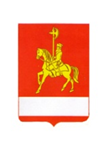 АДМИНИСТРАЦИЯ КАРАТУЗСКОГО РАЙОНАПОСТАНОВЛЕНИЕ 03.11.2022	с. Каратузское	№ 861-пО проведении IV районного Чемпионата по волейболу Каратузского районаВ соответствии с распоряжением администрации Каратузского района от 26.11.2021 года № 372-p «Об утверждении календарного плана проведения спортивных мероприятий Каратузского района на 2022 год»,Постановляю: 	1. МБУ «ЦФКС Каратузского района», провести IV районный Чемпионат по волейболу Каратузского района с 18 ноября 2022 года, с соблюдением превентивных мер направленных на предупреждение распространения коронавирусной инфекции.2. Утвердить положение IV Чемпионата Каратузского района по волейболу среди спортивных клубов и организаций района согласно приложению 1.3. Руководителям учреждений и предприятий района всех форм собственности и руководителям ФСК (физкультурно – спортивных клубов), директорам общеобразовательных школ подготовить и предоставить спортивные команды и принять участие в IV Чемпионате Каратузского района по волейболу.4. МБУК «Клубная система Каратузского района» (Е.И. Блинцов), подготовить сценарий закрытия III и открытие IV районного Чемпионата по волейболу Каратузского района.5. Руководителю Управления образования администрации Каратузского района (Т.Г. Серегиной), организовать команды из учащихся и учителей образовательных учреждений для участия в IV Чемпионате Каратузского района по волейболу.6. Постановление опубликовать на официальном сайте администрации Каратузского района.7. Контроль за исполнением настоящего Постановления возложить на А.А. Савина - заместителя главы района по социальным вопросам.8. Постановление вступает в силу со дня его подписания.Главы района                                                                                   К.А. ТюнинПОЛОЖЕНИЕо проведении IV Чемпионата Каратузского района по волейболу среди физкультурно-спортивных клубов и организаций района.ЦЕЛИСоревнования проводятся с целью популяризации волейбола среди сельских жителей, выявление сильнейших команд и игроков.РУКОВОДСТВООбщее руководство подготовкой и проведением соревнований осуществляет МБУ «ЦФКС Каратузского района».  УЧАСТНИКИ СОРЕВНОВАНИЙК участию в соревнованиях допускаются команды физкультурно-спортивных клубов Каратузского района, организаций и учреждений района. В состав команды допускаются участники с пропиской своего муниципального образований. Состав команды смешанный – 10 человек: на поле играют 6 человек (но не более 4-х мужчин), 4 запасных игрока (допускается участие 2 игроков из других организаций) возраст участников 15 лет и старше. Состав команды не изменяется и соответствует заявки на участие до окончания чемпионата.Игроки команд должны быть одеты в единую спортивную форму.СРОКИ, МЕСТО И ПОРЯДОК ПРОВЕДЕНИЯ1 этап – кустовые соревнования (с 18 ноября 2022 г.  по 17 марта 2023 г).2 этап – финальные игры в с. Каратузское, спортивный зал «Сибирь». (до 05 мая 2023 года).Игры 1-го этапа, состоятся на территориях Южной зоны, Восточной зоны, Северной зоны, Центральной зоны. Приезд и начало соревнований каждый куст определяет самостоятельно.Муниципальные учреждения, принимающие соревнования 1 этапа, обеспечивают проведение игр (спортивные залы, судейство).За организацию и судейство игр проходящих в центральной зоне ответственны МБУ «ЦФКС Каратузского района». Игры проходят в спортивном зале «Сибирь» по адресу с. Каратузское, ул. Советская 57.В полуфинал выходят команды занявшие 1-е места в кустовых турнирах (1 место - Южной зоны, 1 место - Восточной зоны, 1 место - Северной зоны). Из центральной зоны выходят команды занявшие 1 и 2 место в подгруппах, команды занявшие 3 места в центрально зоне играют между собой для выхода в полуфинал.Порядок проведения полуфинальных и финальных игр смотреть приложение №2.Муниципальные учреждения, принимающие соревнования 1 этапа после проведения соревнований предоставляют протоколы в МБУ «ЦФКС Каратузского района» для формирования итоговой таблицы на электронный адрес sportvkarat@mail.ru. НАГРАЖДЕНИЕ ПОБЕДИТЕЛЕЙКоманда – победитель награждается переходящим кубком, медалями и грамотой, призеры - грамотами и медалями. Лучшие игроки – грамотами и памятными призами.ДОКУМЕНТАЦИЯПредварительную заявку в обязательном порядке подать до 02 февраля 2022 года в электронном виде в МБУ «ЦФКС Каратузского района». эл. Адрес: sportvkarat@mail.ru, тел. 21-0-70 для составления графика игр. Заявки по установленной форме предоставляются на мандатную комиссию в день приезда на соревнования.ФИНАНСИРОВАНИЕВсе расходы по приезду и питанию участников за счет командирующих организаций.Приложение №1 к постановлению администрации Каратузского районаот 03.11.2022 № 861-п           Приложение №2 к постановлению администрации Каратузского районаот 03.11.2022 №  861-п         